While watching 00:22-01:51While watching 00:22-01:51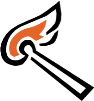 Exercise 1 Unfortunately the conversation between Lily, Hannes and Nino got mixed up. Bring the sentences in the right order and write the numbers into the boxes.Exercise 1 Unfortunately the conversation between Lily, Hannes and Nino got mixed up. Bring the sentences in the right order and write the numbers into the boxes.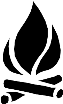 Exercise 2: Write the whole conversation in German.Exercise 2: Write the whole conversation in German.________________________________________________________________________________________________________________________________________________________________________________________________________________________________________________________________________________________________________________________________________________________________________________________________________________________________________________________________________________________________________________________________________________________________________________________________________________________________________________________________________________________________________________________________________________________________________________________________________________________________________________________________________________________________________________________________________________________________________________________________________________________________________________________________________________________________________________________________________________________________________________________________________________________________________________________________________________________________________________________________________________________________________________________________________________________________________________________________________________________________________________________________________________________________________________________________________________________________________________________________________________________________________________________________________________________________________________________________________________________________________________________________________________________________________________________________________________________________________________________________________________________________________________________________________________________________________________________________________________________________________________________________________________________________________________________________________________________________________________________________________________________________________________________